Begin Notes Here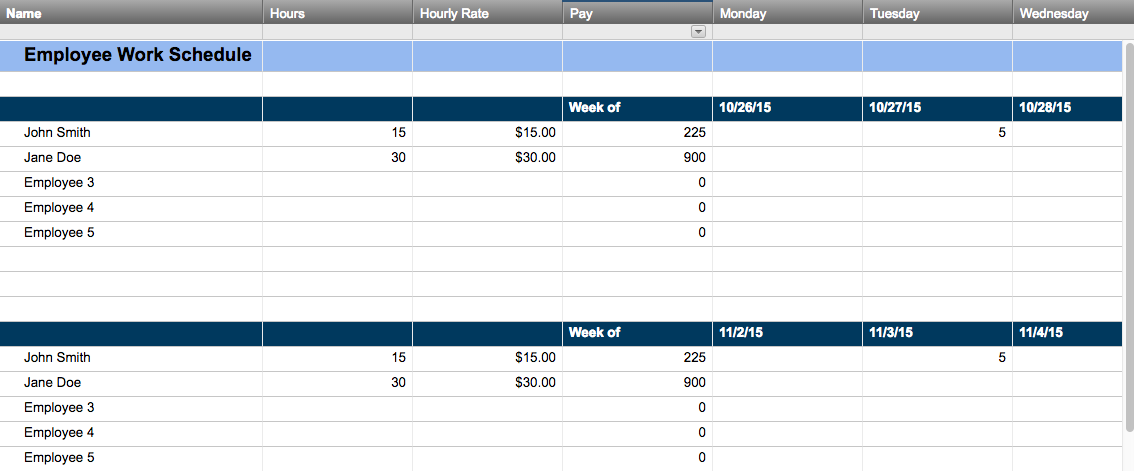 WEEKLY SCHEDULEWEEKLY SCHEDULEWEEKLY SCHEDULEWEEKLY SCHEDULEWEEKLY SCHEDULEWEEKLY SCHEDULEWEEKLY SCHEDULEWEEK BEGINNING:WEEK BEGINNING:NAME:DATEHOURSMONTUESWEDTHURSFRIN O T E S    N O T E S    N O T E S    N O T E S    N O T E S    N O T E S    N O T E S    Create a Wok Schedule in Smartsheet